МИНИСТЕРСТВО ТРУДА И СОЦИАЛЬНОГО РАЗВИТИЯРЕСПУБЛИКИ АДЫГЕЯПРИКАЗот 24 ноября 2022 г. N 285ОБ УТВЕРЖДЕНИИ ПЛАНАМЕРОПРИЯТИЙ ("ДОРОЖНОЙ КАРТЫ") ПО РЕАЛИЗАЦИИ ПИЛОТНОГОПРОЕКТА ПО СОЗДАНИЮ СИСТЕМЫ ДОЛГОВРЕМЕННОГО УХОДАЗА ГРАЖДАНАМИ ПОЖИЛОГО ВОЗРАСТА И ИНВАЛИДАМИВ РЕСПУБЛИКЕ АДЫГЕЯ НА 2023 ГОДВ целях увеличения продолжительности жизни населения и улучшения качества жизни граждан пожилого возраста и инвалидов и организации работы по созданию системы долговременного ухода за гражданами пожилого возраста и инвалидами, признанными нуждающимися в социальном обслуживании.1. Утвердить План мероприятий ("дорожная карта") по реализации пилотного проекта по созданию системы долговременного ухода за гражданами пожилого возраста и инвалидами в Республике Адыгея на 2023 год, согласно приложению к настоящему приказу.2. Определить отделу учреждений социального обслуживания:1) ответственного за реализацию Плана мероприятий ("дорожной карты") по реализации пилотного проекта по созданию системы долговременного ухода за гражданами пожилого возраста и инвалидами в Республике Адыгея на 2023 год;2) организации социального обслуживания Республики Адыгея для реализации пилотного проекта в 2023 году.3. Организациям социального обслуживания Республики Адыгея, ответственным за реализацию мероприятий "дорожной карты":1) обеспечить исполнение мероприятий в установленные сроки;2) ежеквартально в срок до 10 числа месяца, следующего за отчетным кварталом, представлять в Министерство труда и социального развития Республики Адыгея отчет о реализации мероприятий "дорожной карты".4. Информационно-правовому отделу:1) обеспечить размещение настоящего приказа на сайте Министерства труда и социального развития Республики Адыгея в информационно-телекоммуникационной сети общего пользования и на официальном Интернет-сайте исполнительных органов государственной власти Республики Адыгея;2) направить настоящий приказ для опубликования в газеты "Советская Адыгея", "Адыгэ Макъ" и ежемесячном сборнике "Собрание законодательства Республики Адыгея".5. Контроль за исполнением настоящего приказа возложить на заместителя Министра труда и социального развития Республики Адыгея.6. Настоящее приказ вступает в силу с 1 января 2023 года.МинистрД.Р.МИРЗАПриложениек приказуМинистерства трудаи социального развитияРеспублики Адыгеяот 24 ноября 2022 г. N 285ПЛАНМЕРОПРИЯТИЙ ("ДОРОЖНАЯ КАРТА")ПО РЕАЛИЗАЦИИ ПИЛОТНОГО ПРОЕКТА ПО СОЗДАНИЮ СИСТЕМЫДОЛГОВРЕМЕННОГО УХОДА ЗА ГРАЖДАНАМИ ПОЖИЛОГО ВОЗРАСТАИ ИНВАЛИДАМИ В РЕСПУБЛИКЕ АДЫГЕЯ НА 2023 ГОДI. Общие положения "дорожной карты"План мероприятий ("дорожная карта") по реализации пилотного проекта по созданию системы долговременного ухода за гражданами пожилого возраста и инвалидами в Республике Адыгея на 2023 год (далее - "дорожная карта") разработан в целях реализации Указа Президента Российской Федерации от 7 мая 2018 года N 204 "О национальных целях и стратегических задачах развития Российской Федерации на период до 2024 года", а также реализуемого в рамках федерального проекта "Старшее поколение" национального проекта "Демография".Одной из особенностей современной демографической ситуации в Республике Адыгея является высокая численность лиц пожилого возраста и инвалидов.На 1 января 2022 г. доля лиц старше трудоспособного возраста составляла 109931 человек, что составляет 23,47% от общей численности постоянного населения Республики Адыгея (468340 чел).В дальнейшем ожидается еще более устойчивое увеличение доли лиц старше трудоспособного возраста в составе населения.В силу возрастных и функциональных особенностей пожилым людям трудно адаптироваться в изменяющихся социально-экономических условиях. В различных сферах жизнедеятельности им необходима гарантированная медицинская и социальная помощь. Достижению данной цели в полной мере способствует реализация принципов системы долговременного ухода.Актуальность внедрения системы долговременного ухода обусловлена необходимостью переосмысления существующих ныне моделей предоставления социальных и медицинских услуг. Требуется комплекс хорошо скоординированных высококачественных услуг, предоставляемых медицинскими и социальными работниками, обладающими надлежащей квалификацией для того, чтобы удовлетворять конкретные потребности пожилых людей и инвалидов и воздействовать на факторы риска для их здоровья.Система долговременного ухода заключается в создании комплекса мероприятий, направленных на развитие и поддержание функциональных способностей граждан, включающего сбалансированные социальное обслуживание и медицинскую помощь на дому, в полустационарной и стационарной форме с привлечением патронажной службы и сиделок, а также поддержку семейного ухода.В целях реализации Указа Президента Российской Федерации от 7 мая 2018 года N 204 "О национальных целях и стратегических задачах развития Российской Федерации на период до 2024 года", национального проекта "Демография" с 2021 года в Республике Адыгея осуществляется внедрение системы долговременного ухода за гражданами пожилого возраста и инвалидами.В Республике Адыгея функционирует и планомерно развивается сеть учреждений социального обслуживания граждан пожилого возраста и инвалидов, которая включает в себя 5 стационарные организации социального обслуживания и 9 Комплексных центров социального обслуживания населения, в структуре которых имеются отделения социальной помощи на дому, дневного пребывания для граждан пожилого возраста и инвалидов.Очередь на получение социальных услуг во всех формах социального обслуживания отсутствует.Утверждены тарифы на социальные услуги во всех формах социального обслуживания (стационарной и полустационарной формах, а также в форме социального обслуживания на дому), рассчитаны индивидуально для каждой социальной услуги в зависимости от типа и вида организации на основании подушевых нормативов финансирования социальных услуг.На территории 9 муниципальных районов и городских округов функционируют 20 мобильных бригад, в деятельности которых участвуют представители медицинских и общественных организаций.Начиная с 2019 года в Республике Адыгея поэтапно внедрен пилотный проект по организации социального обслуживания населения в форме социального обслуживания на дому некоммерческими организациями, не являющимися государственными учреждениями.В настоящее время в Республике Адыгея социальные услуги в форме социального обслуживания на дому предоставляются комплексными центрами социального обслуживания населения, территориально расположенными в 9 муниципальных образованиях и городских округов и 5 автономными некоммерческими организациями социального обслуживания граждан.Таким образом, предоставление социальных услуг осуществляется как государственными, так и негосударственными поставщиками социальных услуг (доля негосударственных поставщиков социальных услуг в общей численности поставщиков - 33,3%).Численность получателей социальных услуг, охваченных системой долговременного ухода, на 1 ноября 2022 года составляет 2335 чел., из них 1730 чел. в форме на дому, 605 - в стационарной форме. Всего численность обслуженных 5561 чел, что составляет 5% от численности граждан, проживающих на территории республики.В рамках формирования системы межведомственного взаимодействия организаций социального обслуживания и медицинских организаций принят соответствующий Порядок межведомственного взаимодействия организаций социального обслуживания и медицинских организаций в рамках создания системы долговременного ухода за гражданами пожилого возраста и инвалидами в Республике Адыгея, утвержден приказом Министерства труда и социального развития Республики Адыгея и Министерства здравоохранения Республики Адыгея от 1 марта 2021 года N 152/49.Выявление граждан пожилого возраста и инвалидов, нуждающихся в оказании медико-социальной помощи, осуществляется социальными работниками при выполнении своих должностных обязанностей, а также при поступлении в медицинские организации, организации социального обслуживания населения, соответствующей информации от физических и юридических лиц.В целях внедрения системы долговременного ухода за гражданами пожилого возраста и инвалидами в 2022 году:1. Проведены заседания межведомственной рабочей группы по реализации пилотного проекта по созданию системы долговременного ухода за гражданами пожилого возраста и инвалидами, проживающими на территории Республики Адыгея;2. Расширен перечень социальных услуг, предоставляемых поставщиками социальных услуг, утвержденный Законом Республики Адыгея от 18 декабря 2014 года N 367, на 38 социальных услуг.3. Приняты необходимые нормативные правовые акты, регулирующие систему долговременного ухода:- Порядок выявления граждан пожилого возраста и инвалидов, нуждающихся в долговременном уходе на территории Республики Адыгея", утвержден приказом Министерства труда и социального развития Республики Адыгея от 30 марта 2021 года N 84;- Порядок проведения оценки зависимости от посторонней помощи при определении нуждаемости в социальных услугах у граждан, полностью или частично утративших способность либо возможность осуществлять самообслуживание, самостоятельно передвигаться, обеспечивать основные жизненные потребности в силу заболевания, травмы, возраста или наличия инвалидности, утвержден приказом Министерства труда и социального развития Республики Адыгея от 30 марта 2021 года N 85;- Порядок ведения документации при предоставлении социальных услуг в рамках реализации мероприятий системы долговременного ухода, утвержден приказом Министерства труда и социального развития Республики Адыгея от 15 марта 2021 года N 61;4. Создано отделение по Координации системы долговременного ухода с целью информационного взаимодействия организаций социального обслуживания и медицинских учреждений региона на базе ГБУ РА "КЦСОН в городе Майкопе".5. На Форуме социальных инноваций 9 сентября 2021 года подписано соглашение о сотрудничестве с Ассоциацией профессиональных участников системы долговременного ухода, которая оказывает организациям социального обслуживания республики методическую помощь по вопросам, связанным с реализацией системы долговременного ухода.6. Приобретена автоматизированная информационная система "Долговременный уход", позволяющая оперативно обмениваться информацией, необходимой для оказания своевременной помощи пожилым гражданам и инвалидам.В 1 квартале 2022 года специалисты организаций социального обслуживания прошли обучение программам системы долговременного ухода:- "Определение индивидуальной потребности граждан в социальном обслуживании";- "Создание и функционирование центров (отделений) дневного пребывания для взрослых с интеллектуальными нарушениями в СДУ";- "Вопросы межведомственного взаимодействия при оказании социально-медицинских услуг";- "Организация внедрения системы долговременного ухода в субъекте Российской Федерации на основе актуальной нормативно-правовой базы".Во 2 квартале 2022 года проведена типизация у 5137 получателей социальных услуг в формах социального обслуживания на дому и в стационарной форме в организациях социального обслуживания, определены группы ухода получателей социальных услуг:Заполнены бланки оценки зависимости от посторонней помощи и составлены индивидуальные программы предоставления социальных услуг.Работа социального консилиума в организациях социального обслуживания по разработке индивидуального плана ухода получателей социальных услуг.В целях внедрения мероприятий системы долговременного ухода в деятельность комплексных центров социального обслуживания населения вводятся новые инновационные элементы системы долговременного ухода, включающие создание и функционирование отделений дневного пребывания, пунктов проката технических средств реабилитации, "школы родственного ухода".В первом полугодии текущего года в 3 организациях социального обслуживания (ГБУ РА "КЦСОН в городе Майкопе", ГБУ РА "Красногвардейский КЦСОН", ГБУ РА "Кошехабльский КЦСОН") открыты и функционируют отделения дневного пребывания, их посещают порядка 150 человек.В 5 организациях социального обслуживания (ГБУ РА "КЦСОН по Майкопскому району", ГБУ РА "КЦСОН по Шовгеновскому району", ГБУ РА "Теучежский КЦСОН", ГБУ РА "КЦСОН в городе Адыгейске", ГБУ РА "Тахтамукайский КЦСОН") на сегодняшний день начата работа по проектированию и проведению капитального ремонта помещений и благоустройству прилегающих территорий, предназначенных указанным отделениям (дневного пребывания, пунктов проката технических средств реабилитации, "школы родственного ухода").Укрепляется материально-техническая база Комплексных центров социального обслуживания населения для отделений дневного пребывания, школ родственного ухода, пунктов проката ТСР. Оснащаются отделения дневного пребывания, пункты проката ТСР необходимым оборудованием, мебелью.В штатных расписаниях комплексных центров социального обслуживания населения, из имеющихся вакансий перераспределяются должности, необходимые для функционирования вышеперечисленных отделений: специалисты по социальной работе, психологи, культорганизаторы, инструкторы по лечебной физкультуре, социальные координаторы.В 2023 году планируется оптимизировать штатные расписания комплексных центров социального обслуживания населения для полного функционирования указанных отделений, в том числе 15 - 20 единиц для введения службы сиделок.Работниками комплексных центров социального обслуживания населения при предоставлении гражданам социальных услуг обеспечивается межведомственная поддержка (привлекаются участковые врачи, средний медицинский персонал), организовано информирование граждан о реализации системы долговременного ухода на территории республики, осуществляется выявление нуждающихся граждан. Данную работу координирует отделение координации систему долговременного ухода.С 2020 года организациями социального обслуживания, подведомственными Министерству труда и социального развития Республики Адыгея успешно реализуются стационарозамещающие технологии.Одним из таких является "Приемная семья для граждан пожилого возраста, нуждающихся в постороннем уходе", для граждан пожилого возраста и инвалидов желающих оставаться дома в привычных обстоятельствах. В приемных семьях нуждающиеся граждане получают полноценный уход, питание и общение. В рамках проекта в республике с 2020 года создано более 14 "приемных семей", действующих - 12.Гражданин, организовавший приемную семью получает ежемесячное вознаграждение в размере 50 процентов прожиточного минимума для трудоспособного населения, установленного в Республике Адыгея на год, предшествующий текущему финансовому году, на каждого гражданина, нуждающегося в посторонней помощи.С 1 ноября 2020 года в учреждениях социального обслуживания стартовал социальный проект "Санаторий на дому". Программа ориентирована на потребности одинокопроживающих и инвалидов, в том числе с психическими расстройствами. Пожилые граждане в надомных условиях дополнительно получают необходимые социально-медицинские, социально-оздоровительные услуги, а также социально-психологические услуги по желанию, что немаловажно для пожилого человека при плохом самочувствии. На сегодня данной технологией охвачено более 360 граждан.Стационарными организациями социального обслуживания внедряется программа "Передышка", которая позволяет родителям или опекунам временно поместить человека с инвалидностью в стационарное учреждение для получения необходимого ухода. В настоящее время на таких койках находятся 9 человек.Служба "Социальное такси" во всех муниципальных районах заработала с 2021 года. Услугой пользуются люди с ограниченными возможностями здоровья. В первом полугодии услугой воспользовались 687 человек.С октября 2019 в населенных пунктах республики работают "Клубы по интересам" для граждан пожилого возраста, которые ведут активную деятельность для общения с единомышленниками на волнующие темы, для поднятия настроения. Клубы по интересам посещают более 450 человек.В отделении "Милосердие" ГБУ РА "Республиканский дом-интернат для престарелых и инвалидов" планируется введение службы "Сиделки".В других домах-интернатах проведена работа по созданию структурных подразделений, в том числе отделений "Милосердия" и приведению штатной численности организаций в соответствие с приказом Министерства труда и социальной защиты Российской Федерации от 24 ноября 2014 года N 940н "Об утверждении Правил организации деятельности организаций социального обслуживания, их структурных подразделений".Также в стационарных организациях социального обслуживания проводится работа, направленная на укрепление физического и психического здоровья граждан пожилого возраста, ведутся занятия по лечебной и адаптивной физкультуре, ведется клубная и кружковая деятельность, организовано обучение компьютерной грамотности, адаптированное к потребностям граждан старшего поколения, используются технологии релаксации, социальный и виртуальный туризм и т.д.Медицинская помощь гражданам старшего поколения в виде первичной медико-санитарной помощи, специализированной, в том числе высокотехнологичной, скорой, в том числе скорой специализированной, паллиативной оказывается в рамках Территориальной программы государственных гарантий бесплатного оказания гражданам медицинской помощи в Республике Адыгея на 2022 год и плановый период 2023 и 2024 годов, утвержденной постановлением Кабинета Министров Республики Адыгея от 10 января 2022 года N 2 "О Территориальной программе государственных гарантий бесплатного оказания гражданам медицинской помощи в Республике Адыгея на 2022 год и плановый период 2023 и 2024 годов".При оказании медицинской помощи по профилю "гериатрия" в целях преемственности и взаимосвязи с организациями социального обслуживания, оказания социальной помощи и социальной адаптации пациентов со старческой астенией осуществляется взаимодействие врачей - гериатров, врачей-терапевтов участковых со специалистами по социальной работе и социальными работниками.В августе 2022 года открыт Геронтологический центр на базе ГБУЗ РА "Майкопская городская клиническая больница".Направление деятельности - оказание медицинских услуг лицам пожилого возраста, в том числе паллиативной помощи. Курс лечения индивидуален и определяется по основным заболеваниям и осложнениями согласно клинических рекомендаций.Схема маршрутизации пациентов для оказания медицинской помощи по профилю "гериатрия" в стационарных условиях оказывается на 22 гериатрических койках в ГБУЗ РА "Майкопская городская клиническая больница".По состоянию на 1 ноября 2022 года уровень госпитализации на геронтологические койки лиц старше 60 лет составил 23,5 на 10 тыс. населения соответствующего возраста, пролечено 314 пациента.Для достижения плановых значений показателей регионального проекта "Разработка и реализация программы системной поддержки и повышения качества жизни граждан старшего поколения "Старшее поколение" национального проекта "Демография" в 2022 году Министерством здравоохранения Республики Адыгея приняты следующие меры:- утвержден План мероприятий ("Дорожная карта") по развитию гериатрической службы в Республике Адыгея на 2021 - 2024 годы;- утвержден помесячный план достижения показателей проекта в 2022 году;- утвержден план иммунизации граждан старше трудоспособного возраста из групп риска, проживающих в организациях социального обслуживания, определены ответственные лица за проведение вакцинации;- восстановлена профильная деятельность медицинских организаций Республики Адыгея.Малоподвижным пациентам на дому осуществляется оказание первичной медико-санитарной медицинской помощи в амбулаторных и стационарных условиях, в том числе скорой, неотложной медицинской помощи, лечение в условиях стационара на дому, проведение диспансеризации, комплексных медицинских осмотров.Лицам, находящимся в стационарных учреждениях социального обслуживания, ежегодно врачами-специалистами территориальных поликлиник проводится комплексный медицинский осмотр с разработкой индивидуальных рекомендаций по лечению и реабилитации. При необходимости организуются консультации врачей-специалистов, проведение диагностических видов исследования.Особое внимание уделяется профилактике заболеваний, обеспечению техническими средствами реабилитации, лекарственными средствами, оказанию адресной материальной помощи, диспансерного обследования и санаторно-курортного лечения.Для обеспечения доступности записи к врачам-специалистам для лиц пожилого возраста, ветеранов и инвалидов во всех лечебно-профилактических учреждениях республики работают телефоны для вызова врача на дом и записи на прием, кроме того, записаться на прием к врачам-специалистам можно через Единый портал государственных услуг.В рамках регионального проекта "Разработка и реализация программы системной поддержки и повышения качества жизни граждан старшего поколения "Старшее поколение" на территории Республики Адыгея" запланировано создание к 2024 году условий для активного долголетия, качественной жизни граждан пожилого возраста, мотивации к ведению гражданами здорового образа жизни.Мероприятия, предусмотренные "дорожной картой" в 2023 году, позволят:1) увеличить охват граждан, нуждающихся в социальном обслуживании на дому, а также повысить качество услуг и количество их получателей;2) перейти от заявительного принципа социального обслуживания на выявительный, путем совершенствования межведомственного взаимодействия медицинских организаций и организаций социального обслуживания;3) создать условия для полного и своевременного удовлетворения потребностей граждан пожилого возраста в социальных и медицинских услугах;4) обеспечить определение индивидуальной потребности гражданина в социальном обслуживании, включая уровень нуждаемости в уходе;5) определить инфраструктуру системы долговременного ухода, обеспечить ее функционирование;6) функционирование отделения координации системы долговременного ухода;7) обеспечить материально-техническую базу для создания отделений дневного пребывания, школ ухода, пунктов проката ТСР;8) отработать организационные модели предоставления социальных услуг по долговременному уходу в зависимости от места жительства или места пребывания гражданина, нуждающегося в уходе;9) обеспечить контроль качества предоставления гражданам, нуждающимся в уходе, социальных услуг, в том числе по долговременному уходу;10) обеспечить поддержку граждан, осуществляющих уход, организовать их обучение;11) предусмотреть мероприятия по привлечению добровольцев (волонтеров), представителей некоммерческих организаций к реализации региональной дорожной карты;12) обеспечить межведомственную информационную поддержку системы долговременного ухода, организовать информирование граждан;13) совершенствование механизма получения Министерством труда и социального развития Республики Адыгея сведений о потенциальных получателях социальных услуг в системе долговременного ухода, в том числе в рамках межведомственного, взаимодействия (по мере необходимости);14) обеспечить формирование отчетности: о внедрении системы долговременного ухода;15) совершенствование механизма определения индивидуальной потребности граждан пожилого возраста и инвалидов в социальном обслуживании, в том числе в уходе (по мере необходимости).II. Контрольные показатели реализации "дорожной карты"Контрольные показатели реализации "дорожной карты" представлены в приложении N 1.III. Перечень мероприятийПеречень мероприятий по созданию системы долговременного ухода на 2023 год приведены в приложении N 2.IV. Ресурсное обеспечение "дорожной карты"Финансирование "дорожной карты" осуществляется за счет средств государственной программы "О государственной программе Республики Адыгея "Социальная поддержка граждан", утвержденной постановлением Кабинета Министров Республики Адыгея от 18 декабря 2019 года N 306, а также от иной приносящий доход организаций социального обслуживания.Приложение N 1КОНТРОЛЬНЫЕ ПОКАЗАТЕЛИРЕАЛИЗАЦИИ "ДОРОЖНОЙ КАРТЫ"Приложение N 2ПЛАНМЕРОПРИЯТИЙ ("ДОРОЖНАЯ КАРТА")ПО РЕАЛИЗАЦИИ ПИЛОТНОГО ПРОЕКТА ПО СОЗДАНИЮ СИСТЕМЫДОЛГОВРЕМЕННОГО УХОДА ЗА ГРАЖДАНАМИ ПОЖИЛОГО ВОЗРАСТАИ ИНВАЛИДАМИ В РЕСПУБЛИКЕ АДЫГЕЯ НА 2023 ГОД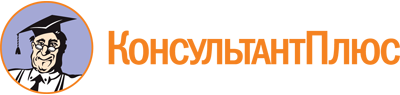 Приказ Министерства труда и соцразвития РА от 24.11.2022 N 285
"Об утверждении Плана мероприятий ("дорожной карты") по реализации пилотного проекта по созданию системы долговременного ухода за гражданами пожилого возраста и инвалидами в Республике Адыгея на 2023 год"Документ предоставлен КонсультантПлюс

www.consultant.ru

Дата сохранения: 04.06.2023
 N п/пНаименование формы социального обслуживания1 группа2 группа3 группа4 группа5 группа1Социальное обслуживание на дому1040142313372911022Стационарное социальное обслуживание2392232491333Полустационарное социальное обслуживание78571400N п/пНаименование контрольного показателяЕдиница измеренияЗначение показателей2023 год12341Охват лиц старше трудоспособного возраста, признанных нуждающимися в социальном обслуживании, системой долговременного ухода%352Количество территорий Республики Адыгея, участвующих в реализации регионального пилотного проекта по созданию системы долговременного ухода за гражданами пожилого возраста и инвалидамиед.93Количество учреждений социального обслуживания, участвующих в реализации регионального пилотного проекта по созданию системы долговременного ухода за гражданами пожилого возраста и инвалидамиед.134Количество негосударственных организаций, оказывающих социальные услуги, участвующие в реализации регионального пилотного проекта по созданию системы долговременного ухода за гражданами пожилого возраста и инвалидамиед.55Численность граждан, осуществляющих уход, обученных в "Школах родственного ухода"чел.266Количество граждан, прошедших обучение в "Школах родственного ухода"чел.4207Количество граждан, обеспеченных техническими средствами в пунктах проката ТСРчел.3208Количество добровольцев, привлеченных к деятельности по предоставлению социальных услуг гражданам пожилого возраста и инвалидам в организациях социального обслуживаниячел.20010Охват граждан пожилого возраста и инвалидов с когнитивными нарушениями и ограничениями мобильности отделениями дневного пребываниячел.30011Количество граждан, нуждающихся в постоянном уходе, 3 уровня нуждаемости (5 группы ухода) в услугах сиделкичел.40N п/пНаименование основного мероприятия/мероприятия Дорожной картыОтветственный исполнительОжидаемый результатСрок реализацииРасходы и источник финансирования1234671. Организационная подготовка к реализации проекта1. Организационная подготовка к реализации проекта1. Организационная подготовка к реализации проекта1. Организационная подготовка к реализации проекта1. Организационная подготовка к реализации проекта1. Организационная подготовка к реализации проекта1.1Функционирование межведомственной рабочей группы по реализации пилотного проекта по созданию системы долговременного ухода за гражданами пожилого возраста и инвалидами, проживающими на территории Республики АдыгеяМинистерство труда и социального развития Республики Адыгея;организации социального обслуживания;СОНКО;Отделение координации СДУпроведены заседания межведомственной рабочей группы по реализации пилотного проекта по созданию системы долговременного ухода за гражданами пожилого возраста и инвалидами, проживающими на территории Республики Адыгеямартдекабрь2023 годане требуется1.2Проведение совещаний с директорами организаций социального обслуживания, представителями и представителями автономных некоммерческих организаций социального обслуживания граждан, общественных организаций на территории районов по вопросам реализации системы долговременного уходаМинистерство труда и социального развития Республики Адыгея;Отделение координации СДУ;организации социального обслуживания;СОНКОпроведено совещание с руководителями организаций социального обслуживания, органов местного самоуправления о внедрении системы долговременного уходаянварь 2023 годане требуется1.3Разработка планов мероприятий, направленных на профилактику выявленных когнитивных нарушений у граждан пожилого возраста в организациях социального обслуживанияМинистерство труда и социального развития Республики Адыгея;организации социального обслуживания;СОНКОразработаны планы мероприятий, направленных на профилактику выявленных когнитивных нарушений у граждан пожилого возраста в организациях социального обслуживанияянварь2023 годане требуется1.4Выявление граждан, нуждающихся в постороннем уходе, в том числе в рамках межведомственного взаимодействия:- при проведении опросов (анкетирования) граждан;- при проведении поквартирных (подомовых обходов), осуществляемых органами местного самоуправления,- при проведении мониторингов и иных мероприятий, осуществляемых общественными организациями и объединениями, добровольцами (волонтерами), действующими в интересах, нуждающихся в постороннем уходе;- по результатам проведения медицинских осмотров, диспансеризации и диспансерного наблюдения;- при взаимодействии с территориальными отделениями Пенсионного фонда РФ, Фонда социального страхования РФ, федеральным учреждением медико-социальной экспертизы;- при обращении граждан, нуждающихся в постороннем уходе, их законных представителей или иных лиц, действующих в интересах граждан указанных категорий, на "горячую линию" или "телефон доверия" организаций;- при обработке запросов (заявлений) о предоставлении государственных или муниципальных услуг, поданныхна единый портал государственных и муниципальных услуг или региональные порталы государственных и муниципальных услуг;- при информационном обмене сведениями о гражданах, нуждающихся в постороннем уходе, в рамках межведомственного взаимодействия уполномоченных органов и организацийМинистерство труда и социального развития Республики Адыгея;организации социального обслуживания;СОНКОвыявлены граждане, нуждающиеся в услугах долговременного ухода, а также определен объем и вид необходимой помощиянварь - декабрь2023 годане требуется1.5Проведение совещаний (обучающих семинаров) внедрению системы долговременного уходаМинистерство труда и социального развития Республики Адыгея;организации социального обслуживания;СОНКОпроведены совещание, обучающий семинар по профилактике и раннему выявлению когнитивных нарушений у граждан пожилого возраста для работников организаций социального обслуживания с привлечением гериатра регионамай - июнь2023 годане требуется1.6Осуществление перерасчета тарифов на социальные услуги, предоставляемых в рамках долговременного ухода за гражданами пожилого возраста и инвалидами (при необходимости)Министерство труда и социального развития Республики Адыгеяутверждены тарифы на социальные услуги в формах социального обслуживания на дому, стационарной, полустационарнойянварь2023 годане требуется2. Определение индивидуальной потребности граждан в постороннем уходе2. Определение индивидуальной потребности граждан в постороннем уходе2. Определение индивидуальной потребности граждан в постороннем уходе2. Определение индивидуальной потребности граждан в постороннем уходе2. Определение индивидуальной потребности граждан в постороннем уходе2. Определение индивидуальной потребности граждан в постороннем уходе2.1Определение индивидуальной потребности граждан в постороннем уходе, по уровням их нуждаемости, с учетом:- анкеты-опросника по определению индивидуальной потребности граждан в социальном обслуживании;- заключения врачебных комиссий медицинских организаций, содержащих клинико-функциональные данные о гражданине;- результатов медицинских осмотров, диспансеризации и диспансерного наблюдения;- результатов дополнительных обследований гражданина (тестов), проведенных в медицинских организациях;- результатов медико-социальной экспертизы гражданина (при наличии у него инвалидности), устанавливающей структуру и степень ограничения жизнедеятельности гражданина и его реабилитационного потенциала и определяющей нуждаемость по состоянию здоровья в постоянном постороннем уходе (помощи, надзоре);- результатов обследования условий жизнедеятельности гражданина, определения причин, влияющих на ухудшение этих условий, граждан, осуществляющих уход;- информации, полученной от лиц, которые находятся в постоянном общении с гражданином (членом семьи, родственников, друзей, соседей и других лиц);- иной информации, полученной, в том числе от участников системы долговременного ухода в рамках межведомственного взаимодействияМинистерство труда и социального развития Республики Адыгея;Отделение координации СДУ;ГКУ РА "Центр труда и социальной защиты населения" и его филиалы;организации социального обслуживания;СОНКОтипизированы все граждане, проживающие в муниципалитетах, информация о потенциальной нуждаемости которых получена из медицинских организаций по каналам межведомственного взаимодействияянварь - декабрь2023 годане требуется2.2Разработка индивидуальной программы предоставления социальных услуг и индивидуального плана ухода для граждан, в отношении которых проведена процедура типизации, проводимая с учетом медицинских назначений и противопоказаний, полученных из медицинских организацийМинистерство труда и социального развития Республики Адыгея;Отделение координации СДУ;ГКУ РА "Центр труда и социальной защиты населения" и его филиалы;скорректированы или разработаны индивидуальной программы предоставления социальных услуг для 100% типизированных гражданянварь - декабрь2023 годане требуется3. Совершенствование механизма определения индивидуальной потребностиграждан пожилого возраста и инвалидов в социальном обслуживании, в том числе в уходе3. Совершенствование механизма определения индивидуальной потребностиграждан пожилого возраста и инвалидов в социальном обслуживании, в том числе в уходе3. Совершенствование механизма определения индивидуальной потребностиграждан пожилого возраста и инвалидов в социальном обслуживании, в том числе в уходе3. Совершенствование механизма определения индивидуальной потребностиграждан пожилого возраста и инвалидов в социальном обслуживании, в том числе в уходе3. Совершенствование механизма определения индивидуальной потребностиграждан пожилого возраста и инвалидов в социальном обслуживании, в том числе в уходе3. Совершенствование механизма определения индивидуальной потребностиграждан пожилого возраста и инвалидов в социальном обслуживании, в том числе в уходе3.1Мониторинг действующих нормативных правовых актов Республики Адыгея, регулирующих правоотношения в сфере социального обслуживания граждан, и при необходимости внесения изменений в действующие нормативные правовые акты Республики АдыгеяМинистерство труда и социального развития Республики Адыгеясовершенствованы нормативные правовые акты Республики Адыгея в сфере социального обслуживанияянварь - декабрь2023 годане требуется3.2Разработка новых нормативных документов, необходимых для функционирования системы долговременного ухода на пилотных территориях (по мере необходимости)Министерство труда и социального развития Республики Адыгеяутверждены нормативные правовые акты для внедрения системы долговременного ухода на пилотных территорияхянварь - декабрь2023 годане требуется3.3Актуализация Порядка проведения оценки зависимости от посторонней помощи при определении нуждаемости в социальных услугах у граждан, полностью или частично утративших способность либо возможность осуществлять самообслуживание, самостоятельно передвигаться, обеспечивать основные жизненные потребности в силу заболевания, травмы, возраста или наличия инвалидности (далее - Порядок) (по мере необходимости)Министерство труда и социального развития Республики Адыгеярасширен Перечень социальных услуг, предоставляемых поставщиками социальных услуг" (расширение перечня социальных услуг) по мере необходимостифевраль - март2022 годане требуется4. Совершенствование механизма предоставления социальных услуг по долговременному уходу4. Совершенствование механизма предоставления социальных услуг по долговременному уходу4. Совершенствование механизма предоставления социальных услуг по долговременному уходу4. Совершенствование механизма предоставления социальных услуг по долговременному уходу4. Совершенствование механизма предоставления социальных услуг по долговременному уходу4. Совершенствование механизма предоставления социальных услуг по долговременному уходу4.1. в форме социального обслуживания на дому4.1. в форме социального обслуживания на дому4.1. в форме социального обслуживания на дому4.1. в форме социального обслуживания на дому4.1. в форме социального обслуживания на дому4.1. в форме социального обслуживания на дому4.1.1Организация перетипизации получателей социальных услуг в формах социального обслуживания на дому обслуживания ГКУ РА "Центр труда и социальной защиты населения" и его филиалами в соответствии с Порядком и по мере необходимостиМинистерство труда и социального развития Республики Адыгея;комплексные центры социального обслуживания населения;СОНКОпроведена перетипизация получателей социальных услуг в формах социального обслуживания на дому и в стационарной формев течение2023 годане требуется4.1.2Организация пересмотра индивидуальных программ предоставления социальных услуг в форме социального обслуживания на дому ГКУ РА "Центр труда и социальной защиты населения" и его филиалы в соответствии с Порядком и по мере необходимостиМинистерство труда и социального развития Республики Адыгея;комплексные центры социального обслуживания населения;СОНКОпересмотрены индивидуальные программы предоставления социальных услуг в формах социального обслуживания на дому и в стационарной формев течение2023 годане требуется4.1.3Оценка укомплектованности штатной численности государственных организаций, оказывающих социальные и услуги, подготовка предложений по ее совершенствованию (по мере необходимости)Министерство труда и социального развития Республики Адыгея;комплексные центры социального обслуживания населения;СОНКОобеспечено функционирование системы долговременного ухода путем определения достаточности кадровых ресурсов для выполнения поставленных задачфевраль - март2023 годане требуется4.1.4Перераспределение штатной численности государственных организаций социального обслуживания в целях оптимизацииМинистерство труда и социального развития Республики Адыгея;комплексные центры социального обслуживания населения;СОНКОпроведена оптимизация штатной численности государственных организаций социального обслуживанияфевраль2023 годане требуется4.1.5Доставка лиц старше 65 лиц, проживающих в сельской местности, в медицинские организации на проведение скринингаМинистерство труда и социального развития Республики Адыгея;комплексные центры социального обслуживания населения;СОНКОдоступна медицинская помощь лицам старше 65 лет, проживающим в сельской местностив течение2023 годатребуется4.1.6Функционирование отделений дневного пребывания для пожилых и инвалидов с когнитивными нарушениями на базе 4 комплексных центров социального обслуживанияМинистерство труда и социального развития Республики Адыгея;ГБУ РА "КЦСОН в городе Майкопе";ГБУ РА "Красногвардейский КЦСОН";ГБУ РА "Кошехабльский КЦСОН";ГБУ РА "Тахтамукайский КЦСОН"предоставлено 4 отделениями дневного пребывания в комплексных центрах социального обслуживания населения социальные услуги пожилым гражданам и инвалидамв течение2023 годатребуется4.1.7Обеспечение функционирования пунктов проката, "школы родственного ухода" в 4 комплексных центрах социального обслуживания населенияМинистерство труда и социального развития Республики Адыгея;ГБУ РА "КЦСОН в городе Майкопе";ГБУ РА "Красногвардейский КЦСОН";ГБУ РА "Кошехабльский КЦСОН";ГБУ РА "Тахтамукайский КЦСОН"деятельность пунктов проката в 4 комплексных центрах социального обслуживания населения, для улучшения условий жизнедеятельности гражданам, имеющим необходимость в обеспечении ТСРв течение2023 годатребуется4.1.8Функционирование и дооснащение пунктов проката технических средств реабилитации (ТСР) до рекомендуемых величин по количеству и ассортименту оборудования в каждом пилотном муниципальном образовании, и консультирование родственников по подбору технических средств реабилитации, в том числе с возможностью выхода на дом для дачи рекомендаций по переоборудованию жилья и по использованию технических средств реабилитации и средств по уходуМинистерство труда и социального развития Республики Адыгеякомплексные центры социального обслуживания населения;СОНКО;оказано содействие родственникам граждан, нуждающимся в постоянном уходе в получении ТСР (не менее 15 граждан получили в прокат ТСР в каждом пилотном муниципальном образовании)в течение2023 годатребуется4.1.9Проведение ремонтных работ в организациях социального обслуживания с целью открытия на их базе отделений дневного пребыванияМинистерство труда и социального развития Республики Адыгея;ГБУ РА "КЦСОН по Майкопскому району"; ГБУ РА "КЦСОН по Шовгеновскому району";ГБУ РА "Теучежский КЦСОН";ГБУ РА "КЦСОН в городе Адыгейске"приведено помещения отделений дневного пребывания в соответствие с требованиями санитарного законодательстваянварь - июнь2023 годав рамках текущего финансирования4.1.10Оборудование и запуск "Школ родственного ухода", с тремя форматами работы (групповые и индивидуальные занятия, а также выход работников "Школ родственного ухода" на дом к проживающему для формирования рекомендаций по изменению жилища) для обучения граждан, осуществляющих неформальный уход в каждом пилотном муниципальном образовании, включая:- обеспечение помещением;- обеспечение персоналом;- обеспечение оборудованием;- разработку порядка деятельностиМинистерство труда и социального развития Республики Адыгея;комплексные центры социального обслуживания населения;СОНКОконсультированы граждане по осуществлению ухода, в каждом формате работы (индивидуальная, групповая и с выходом на дом) во всех пилотных муниципальных образованияхв течение2023 годатребуется4.1.11Консультирование и обучение лиц, осуществляющих уход, из окружения нуждающегося в уходе, практическим навыкам ухода (функционирование "Школ родственного ухода", организация тематического обучения лиц из окружения нуждающегося в уходе, проведение профилактических лекций с участием врачей-специалистов по профильномуМинистерство труда и социального развития Республики Адыгея;комплексные центры социального обслуживания населения;СОНКОсформированы список родственников и других лиц из близкого окружения, нуждающихся граждан для получения навыков ухода за пожилыми гражданами и инвалидами. Проведен социальный патронаж граждан, признанных нуждающимися в услугах долговременного ухода и не состоящих на социальном обслуживаниив течение2023 годатребуется4.1.12Создание пунктов проката технических средств реабилитации на территории муниципальных образований:составление перечней технических средств реабилитации, необходимых для оснащения пунктов проката;определение организаций социального обслуживания, на базе которых планируется открытие пунктов проката технических средств реабилитации;разработка порядка деятельности пунктов проката технических средств реабилитацииМинистерство труда и социального развития Республики Адыгея;комплексные центры социального обслуживания населения;СОНКО;оказано содействия родственникам граждан, нуждающимся в постоянном уходе, функционирование пунктов проката технически средств реабилитации в 2023 годув течение2023 годатребуется4.1.13Проведение информационно-разъяснительной работы в средствах массовой информации, на официальном портале органов государственной власти, а также путем посещения семей, осуществляющих уход за родственниками о внедрении технологии "Приемная семья"Министерство труда и социального развития Республики Адыгея;комплексные центры социального обслуживания населения;СОНКОувеличено количество граждан, получающих социальных услуги по технологии "Приемная семья"в течение2023 годатребуется4.1.14Создание службы сиделок в:ГБУ РА "КЦСОН в городе Майкопе";ГБУ РА "Гиагинский КЦСОН";Министерство труда и социального развития Республики Адыгея;ГБУ РА "КЦСОН в городе Майкопе";ГБУ РА "Гиагинский КЦСОН"введено не менее 15 штатных единиц сиделок для предоставления долговременного ухода гражданам, нуждающимся в постоянном уходе, 3 уровня нуждаемости (5 группы ухода)с марта 2023 годатребуется4.1.15Проведение с гражданами старшего поколения физкультурно-оздоровительных, социокультурных, кружковых и досуговых мероприятийМинистерство труда и социального развития Республики Адыгея;комплексные центры социального обслуживания населения;СОНКОпроведены физкультурно-оздоровительные, социокультурные, кружковые и досуговые мероприятия с гражданами старшего поколения, в том числе по соглашению с физкультурно-оздоровительными комплексами, библиотеками, домами культуры и др.в течение2023 годане требуется4.2. В стационарной форме социального обслуживания4.2. В стационарной форме социального обслуживания4.2. В стационарной форме социального обслуживания4.2. В стационарной форме социального обслуживания4.2. В стационарной форме социального обслуживания4.2. В стационарной форме социального обслуживания4.2.1Организация проведения перетипизации получателей социальных услуг в стационарной форме социального обслуживания ГКУ РА "Центр труда и социальной защиты населения" и его филиалами в соответствии с Порядком и по мере необходимостиМинистерство труда и социального развития Республики Адыгея;стационарные организации социального обслуживанияопределение индивидуальной нуждаемости гражданина в посторонней помощи (потребности в уходе)в течение2023 годане требуется4.2.2Приведение штатной численности государственных стационарных учреждений социального обслуживания в соответствие с приказом Министерства труда и социальной защиты РФ от 24 ноября N 940н в части, касающейся специалистов, осуществляющих непосредственный уход за получателями социальных услугМинистерство труда и социального развития Республики Адыгея;стационарные организации социального обслуживаниявведение штатных единиц сиделок (помощников по уходу) и ассистентов по оказанию технической помощив течение2023 годане требуется4.2.3Организация пересмотра и актуализации индивидуальных программ предоставления социальных услуг получателям социальных услуг ГКУ РА "Центр труда и социальной защиты населения" и его филиалами в соответствии с Порядком и по мере необходимостиМинистерство труда и социального развития Республики Адыгея;стационарные организации социального обслуживаниясоставлены индивидуальные программы предоставления социальных услуг с учетом индивидуальной нуждаемости в посторонней помощив течение2023 годане требуется4.2.4Предоставление социального обслуживания в стационарной форме социального обслуживания для граждан по уровням нуждаемости в постороннем уходеМинистерство труда и социального развития Республики Адыгея;стационарные организации социального обслуживанияорганизовано стационарное социальное обслуживание получателей социальных услуг с учетом их индивидуальных потребностейв течение2023 годане требуется4.2.5Принятие мер по приведению организаций стационарного социального обслуживания в соответствие установленным требованиям и нормативам: дооснащение организаций стационарного социального обслуживания современным медицинским и реабилитационным оборудованием, современными техническими средствами реабилитации (далее - ТСР);создание в комнатах комфортных условий для проживания, приближенных к домашним;создание для получателей социальных услуг, в том числе маломобильных граждан, условий по проведению санитарно-гигиенических процедур (обустройство санузлов, душевых, бытовых комнат)(по мере необходимости)Министерство труда и социального развития Республики Адыгея;созданы комфортные условия проживания в стационарных организациях социального обслуживания, приближенные к домашним.в течение2023 годане требуется4.2.6Организация досуга, занятости получателей социальных услуг в организациях стационарного социального обслуживанияМинистерство труда и социального развития Республики Адыгея;стационарные организации социального обслуживанияразработаны и внедрены социально-педагогические и досуговые программы для получателей социальных услуг в организациях стационарного социального обслуживанияв течение2023 годане требуется4.2.7Организация психологической поддержки получателей социальных услугМинистерство труда и социального развития Республики Адыгея;стационарные организации социального обслуживанияразработаны и внедрены социально-психологические программы для получателей социальных услугв течение2023 годане требуется4.2.8Реализация плана мероприятий на 2021 - 2023 годы по поэтапному переходу организаций социального обслуживания Республики Адыгея на новые правила организации деятельности организаций социального обслуживания, их структурных подразделений, утвержденного распоряжением Кабинета Министров Республики Адыгея от 17 сентября 2021 года N 310-рМинистерство труда и социального развития Республики Адыгея;стационарные организации социального обслуживанияобеспечено реализация плана мероприятий по поэтапному переходу организаций социального обслуживания Республики Адыгея на новые правила организации деятельности организаций социального обслуживания, их структурных подразделений реализованыв течение2023 годане требуется4.2.9Организация проведения медицинских осмотров с обязательной выдачей медицинских рекомендаций гражданам, проживающим в стационарных организациях социального обслуживанияМинистерство труда и социального развития Республики Адыгея;стационарные организации социального обслуживанияпроведено обследования 100% граждан, проживающих в стационарных организациях, специалистами органов здравоохранения по всем основным медицинским профилямв течение 2023 года4.2.10Организация совместной работы с ФКУ "Главное бюро МСЭ по Республике Адыгея" по проведению необходимых диагностических, лечебных и реабилитационных или абилитационных мероприятий гражданам, получающим социальные услуги в стационарной форме социального обслуживания, с целью установления им групп инвалидности и разработки (актуализации) индивидуальных программ реабилитации (абилитации) инвалида (ИПРА)Министерство труда и социального развития Республики Адыгея;стационарные организации социального обслуживанияустановлены группы инвалидности и разработаны (актуализированы) индивидуальные программы реабилитации (абилитации) инвалида (ИПРА)в течение 2023 года4.2.11Проведение мероприятий, направленных на укрепление здоровья получателей социальных услуг в стационарной форме социального обслуживания:организация ежегоднойдиспансеризации и профилактических осмотров граждан, нуждающихся в постоянном постороннем уходе с организацией проведения им диагностических и лечебно-оздоровительных мероприятий по итогам проведенных осмотров, стационарного лечения при наличии медицинских показаний в медицинских организациях;организация совместно с Государственным учреждением - региональным отделением Фонда социального страхования Российской Федерации по Республике Адыгея обеспечения инвалидов, получающих социальные услуги в стационарных организациях социального обслуживания, техническими средствами реабилитации в соответствии с разработанными (актуализированными) ИПРА;организация (при наличии медицинских показаний) получения специализированной, в том числе высокотехнологичной медицинской помощи;оказание содействия в направлении на санаторно-курортное лечение граждан в соответствии с рекомендациями ИПРАМинистерство труда и социального развития Республики Адыгея;стационарные организации социального обслуживанияосуществлен мониторинг состояния здоровья получателей социальных услуг, укрепление здоровья получателей социальных услуг в стационарной форме социального обслуживанияв течение 2023 года5. Совершенствование механизма осуществления контроля качествапредоставления социальных услуг по долговременному уходу5. Совершенствование механизма осуществления контроля качествапредоставления социальных услуг по долговременному уходу5. Совершенствование механизма осуществления контроля качествапредоставления социальных услуг по долговременному уходу5. Совершенствование механизма осуществления контроля качествапредоставления социальных услуг по долговременному уходу5. Совершенствование механизма осуществления контроля качествапредоставления социальных услуг по долговременному уходу5. Совершенствование механизма осуществления контроля качествапредоставления социальных услуг по долговременному уходу5.1Осуществление контроля качества предоставления социального обслуживания гражданам, нуждающимся в постороннем уходе, а также контроля за исполнением требований нормативных правовых актов, регламентирующих предоставление социальных услуг в рамках системы долговременного ухода, в том числе осуществление проверок в соответствии с планомМинистерство труда и социального развития Республики Адыгея;ГКУ РА "Центр труда и социальной защиты населения" и его филиалы;организации социального обслуживанияпроведены периодические проверки контроля предоставления социальных услуг в рамках системы долговременного ухода3 - 4 кварталы2023 годане требуется5.2Рассмотрение на заседаниях Общественных советов при исполнительных органах государственной власти в сфере социального обслуживания итогов реализации "дорожной карты"Министерство труда и социального развития Республики Адыгеяобеспечен контроль за реализацией плана мероприятий "дорожной карты"в течение2023 года6. Обучение персонала в системе долговременного ухода Республики Адыгея6. Обучение персонала в системе долговременного ухода Республики Адыгея6. Обучение персонала в системе долговременного ухода Республики Адыгея6. Обучение персонала в системе долговременного ухода Республики Адыгея6. Обучение персонала в системе долговременного ухода Республики Адыгея6. Обучение персонала в системе долговременного ухода Республики Адыгея6.1Организация обучения и повышения квалификации работников организаций социального обслуживанияМинистерство труда и социального развития Республики Адыгеяорганизации социального обслуживанияповышены квалификации работников организаций социального обслуживания.в течение2023 годатребуется6.2Организация и проведение обучающих семинаров для специалистов, включая представителей негосударственных организаций и добровольцев, осуществляющих долговременный уход в различных формах социального обслуживанияМинистерство труда и социального развития Республики Адыгея;организации социального обслуживанияпроведены обучающие семинары для специалистов, осуществляющих долговременный уход в различных формах социального обслуживанияв течение2023 годатребуется7. Организация межведомственного взаимодействия в рамках системы долговременного ухода7. Организация межведомственного взаимодействия в рамках системы долговременного ухода7. Организация межведомственного взаимодействия в рамках системы долговременного ухода7. Организация межведомственного взаимодействия в рамках системы долговременного ухода7. Организация межведомственного взаимодействия в рамках системы долговременного ухода7. Организация межведомственного взаимодействия в рамках системы долговременного ухода7.1Подписание соглашений о сотрудничестве с органами исполнительной власти Республики Адыгея и ведомствами, организациями, территориальными органами Пенсионного фонда Российской Федерации, общественными, волонтерскими организациями, Почтой России и иными организациями в рамках создания системы долговременного уходаМинистерство труда и социального развития Республики Адыгея;организации социального обслуживания;Отделение координации СДУувеличено число организаций, участвующих в выявлении граждан, утративших способность к самообслуживанию и нуждающихся в долговременном уходе, и созданы механизмы оперативного обмена информациейв течение2023 годане требуется7.2Переданная информация о потенциально нуждающихся гражданах пожилого возраста и инвалидах, в системе долговременного уходаМинистерство труда и социального развития Республики Адыгея;организации социального обслуживания;Отделение координации СДУосуществлен отделением координации СДУ сбор информаций о гражданах пожилого возраста и инвалидах, нуждающихся в системе долговременного уходав течение2023 годане требуется7.3Проведение промежуточных совещаний, круглых столов, заседаний межведомственных рабочих групп на территориях МО по внедрению системы долговременного уходаМинистерство труда и социального развития Республики Адыгея;организации социального обслуживания;Отделение координации СДУопределены конкретные задачи, проблемы в территориях задействованных в системе долговременного ухода, в том числе по вопросам осуществления межведомственного взаимодействияв течение2023 годане требуется